Maths Problem of the WeekSudokuComplete the following Sudoku problems. You need to make sure you have all the numbers 1-9 in each vertical and horizontal line as well as each 3x3 grid.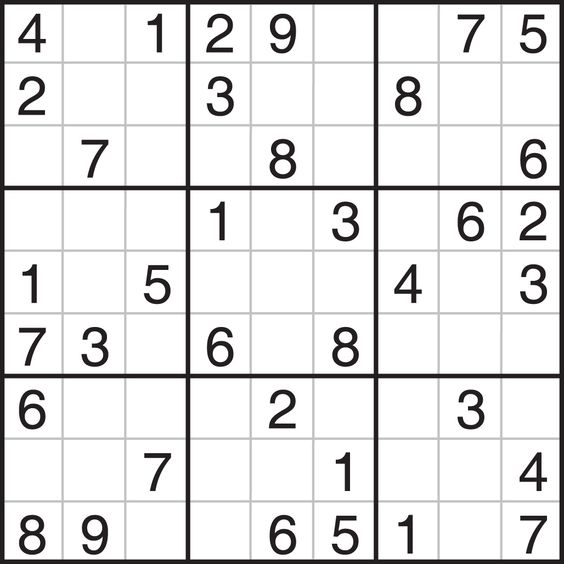 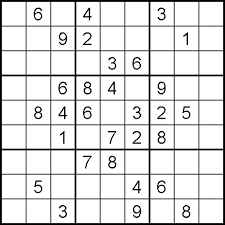 